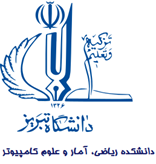 فرم شرکت در جلسه دفاع دانشجویان تحصیلات تکمیلی دانشکده ریاضی، آمار و علوم کامپیوترلازم به ذکر است این فرم را دانشجو همراه خود نگهداری کرده و در زمان درخواست دفاع به همراه مدارک در سامانه سما بارگذاری کند. ردیفنام دانشجورشته و گرایششماره دانشجویی1نامبرده فوق در تاریخ                          در جلسه دفاع                              با عنوان: .........................................................................................................................................................................شرکت نموده است.                                                                         امضای مدیر گروهنامبرده فوق در تاریخ                          در جلسه دفاع                              با عنوان: .........................................................................................................................................................................شرکت نموده است.                                                                         امضای مدیر گروهنامبرده فوق در تاریخ                          در جلسه دفاع                              با عنوان: .........................................................................................................................................................................شرکت نموده است.                                                                         امضای مدیر گروه2نامبرده فوق در تاریخ                          در جلسه دفاع                              با عنوان: .........................................................................................................................................................................شرکت نموده است.                                                                         امضای مدیر گروهنامبرده فوق در تاریخ                          در جلسه دفاع                              با عنوان: .........................................................................................................................................................................شرکت نموده است.                                                                         امضای مدیر گروهنامبرده فوق در تاریخ                          در جلسه دفاع                              با عنوان: .........................................................................................................................................................................شرکت نموده است.                                                                         امضای مدیر گروه3نامبرده فوق در تاریخ                          در جلسه دفاع                              با عنوان: .........................................................................................................................................................................شرکت نموده است.                                                                         امضای مدیر گروهنامبرده فوق در تاریخ                          در جلسه دفاع                              با عنوان: .........................................................................................................................................................................شرکت نموده است.                                                                         امضای مدیر گروهنامبرده فوق در تاریخ                          در جلسه دفاع                              با عنوان: .........................................................................................................................................................................شرکت نموده است.                                                                         امضای مدیر گروه4نامبرده فوق در تاریخ                          در جلسه دفاع                              با عنوان: .........................................................................................................................................................................شرکت نموده است.                                                                         امضای مدیر گروهنامبرده فوق در تاریخ                          در جلسه دفاع                              با عنوان: .........................................................................................................................................................................شرکت نموده است.                                                                         امضای مدیر گروهنامبرده فوق در تاریخ                          در جلسه دفاع                              با عنوان: .........................................................................................................................................................................شرکت نموده است.                                                                         امضای مدیر گروه5نامبرده فوق در تاریخ                          در جلسه دفاع                              با عنوان: .........................................................................................................................................................................شرکت نموده است.                                                                         امضای مدیر گروهنامبرده فوق در تاریخ                          در جلسه دفاع                              با عنوان: .........................................................................................................................................................................شرکت نموده است.                                                                         امضای مدیر گروهنامبرده فوق در تاریخ                          در جلسه دفاع                              با عنوان: .........................................................................................................................................................................شرکت نموده است.                                                                         امضای مدیر گروه